Рабочий лист для учащегося № 3Математика, 4 классТема: «Круг и окружность. Радиус и диаметр»Оборудование: линейка, простой и цветные карандаши.Задание 1. Вспомните, кто первым полетел в космос. (Ю.А. Гагарин)Найдите на стенде фотографию с Юрием Алексеевичем Гагариным. Рядом с Гагариным находится главный конструктор С.П. Королёв, благодаря которому в 1961 году был совершён первый полёт в космос с человеком на борту. Первый полёт в космос длился 108 мин.Переведите 108 минут в часы.108 мин = _________ ч ____________ минКаждый следующий космический полёт был новым достижением в решении сложных задач по освоению космоса, поставленных С.П. Королёвым.В правом верхнем углу стенда найдите и прочитайте информацию о последующих полётах в космос. Какое время находился Г.С. Титов на орбите?__________________________________________Переведите это время в минуты. 25 ч 11 мин = _______________ минКакое время длился групповой полёт? __________________________________________Переведите это время в минуты.94 ч 25 мин = _______________минСравните длительность полётов Ю. А. Гагарина и Г.С. Титова. На сколько увеличилась длительность полёта Г.С. Титова? __________________________________________Переведите это время в часы и минуты. ____________________________________________________________На сколько увеличилась длительность следующего полёта? ___________________________________________Переведите в часы и минуты. ___________________________________________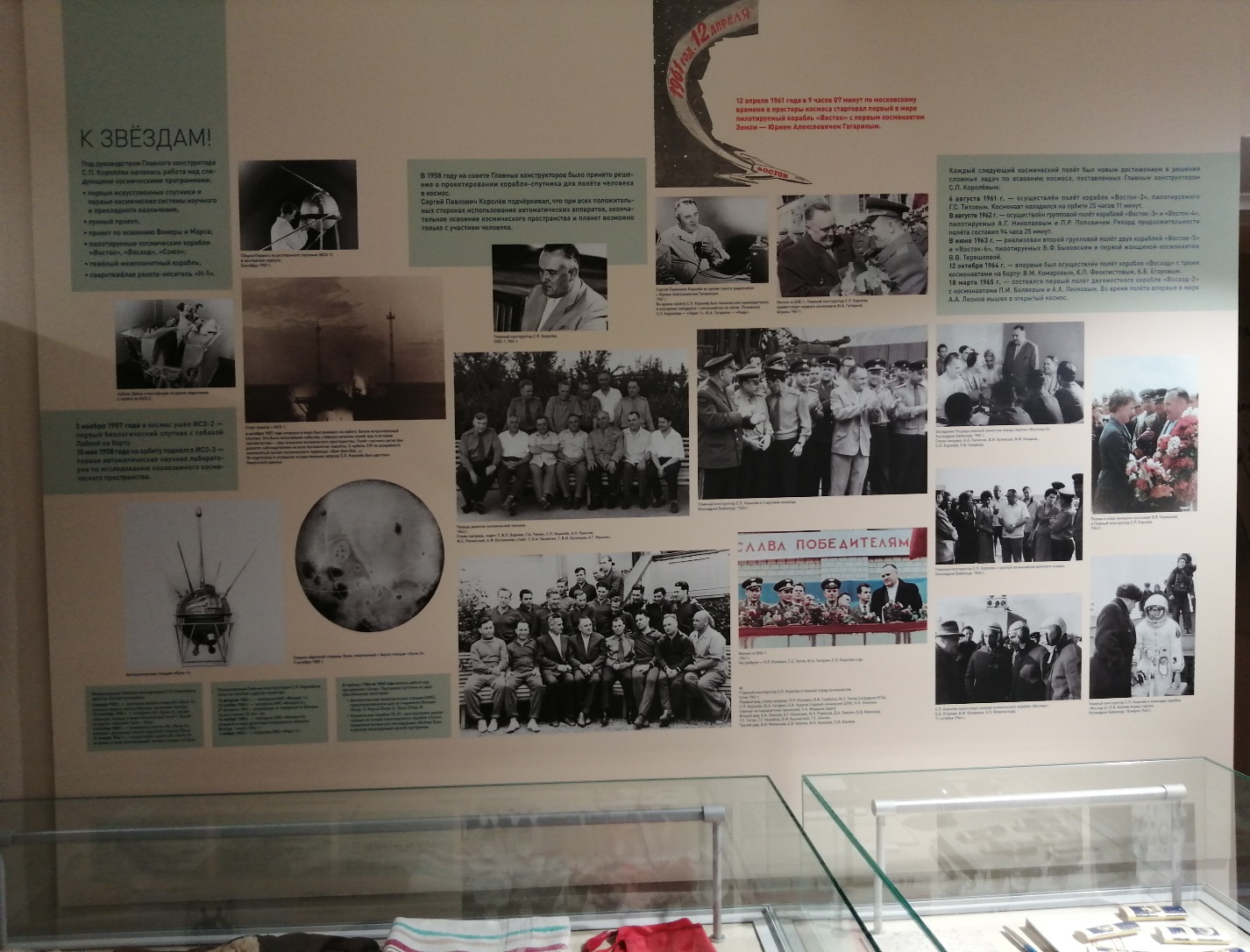 Задание 2. Найдите среди представленных экспонатов предметы, не имеющие углов. Запишите их названия.__________________________________________________________На какие 2 группы можно разделить их по форме? __________________________________________________________В виде каких геометрических фигур, геометрических тел представлены эти предметы? __________________________________________________________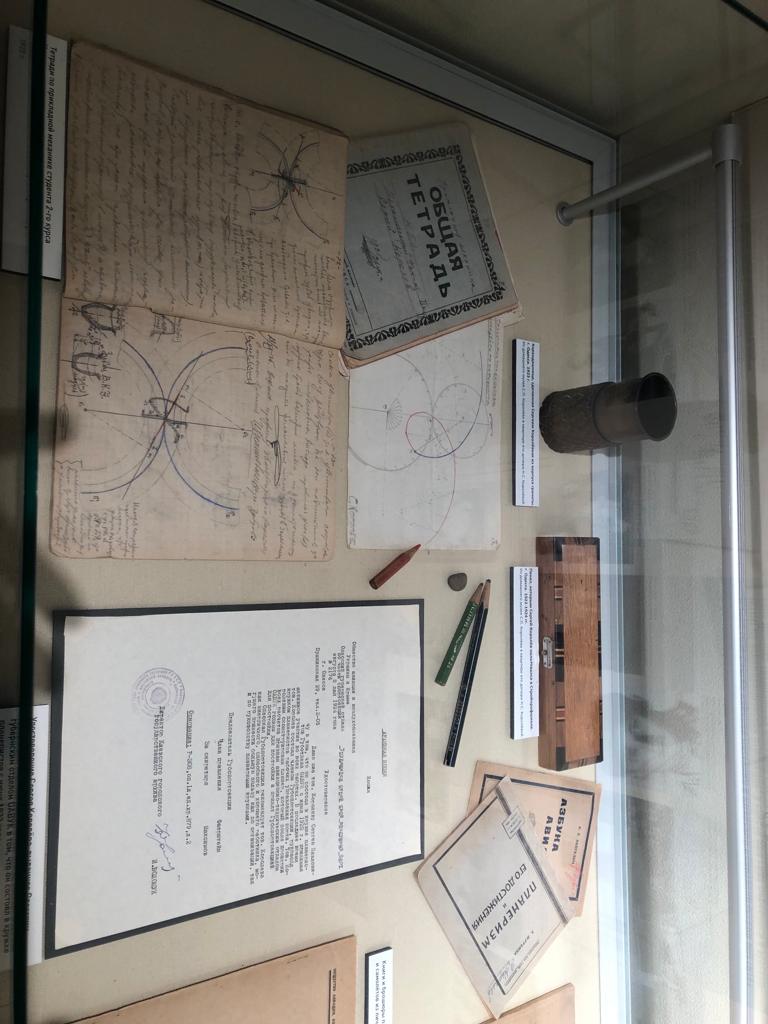 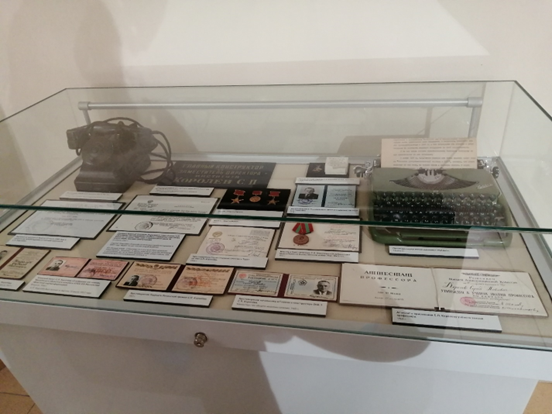 Что такое круг?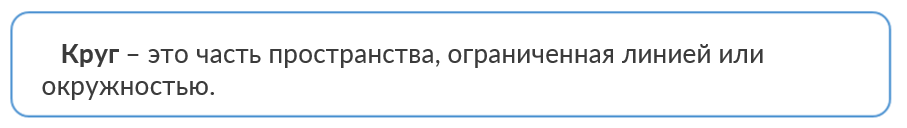 Что такое окружность?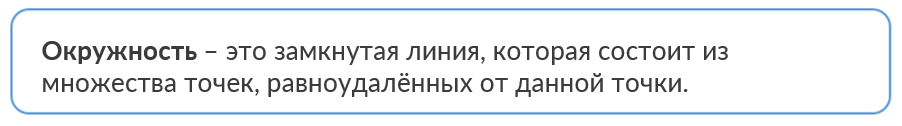 Задание 3.Рассмотрите фрагмент чертежа С.П. Королёва (в одной из витрин с экспонатами). 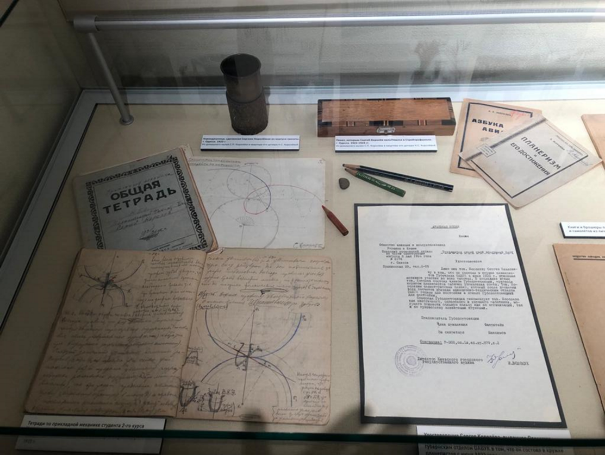 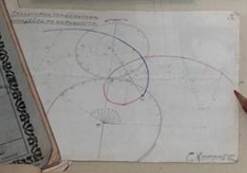 Продолжите работу с аналогичным представленным чертежом. 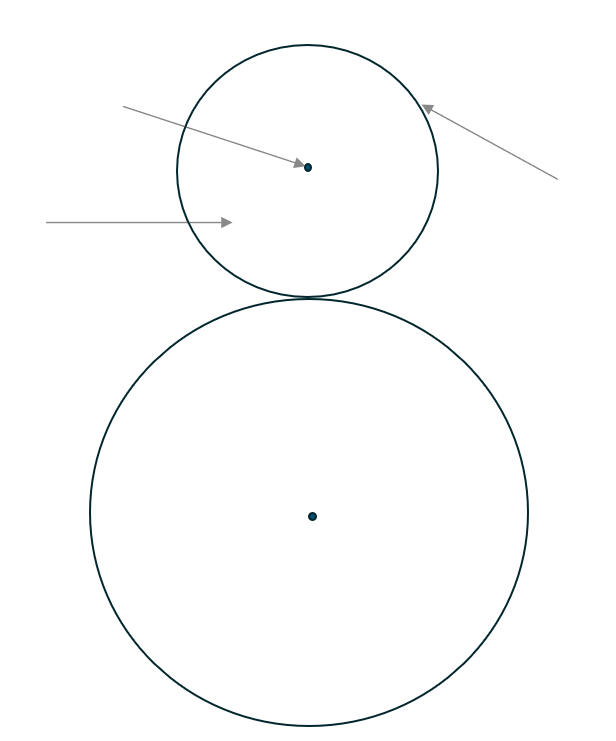 Установите соответствие.Обозначьте буквой О центр бо́льшей окружности. На бо́льшей окружности отметьте точку В. Соедините точку О и точку В.Назовите получившийся отрезок. ____________________________________Чем является он для окружности? ____________________________________Измерьте радиус этой окружности.____________________________________Что такое диаметр?Диаметр – отрезок, соединяющий две точки на окружности и проходящий через центр окружности. Диаметр равен двум радиусам. Чему будет равен диаметр окружности на схеме? ____________________________________Понятие окружности применимо на плоскости.  Объёмное тело – шар. Поверхность шара называется сферой. Свойства фигур в пространстве изучает стереометрия. В стереометрии геометрические тела делятся на многогранники и тела вращения. К телам вращения относят цилиндр, конус, сферу и шар. Несложно заметить, что в ракетостроении конструкторы применяют в основном тела вращения.Перейдём к изображению схемы на стене зала Дома-музея. Здесь мы видим пути движения (траектории) Земли, Венеры, Марса.Как называют эти пути? ____________________________________Что они представляют собой на плоскости?____________________________________Что находится в центре?____________________________________Задание 4Допустим, что Солнце – это центр окружности.Узнаем, чему на схеме будет равен радиус траектории Венеры, Земли, Марса. Организуйте работу в группах. Задание 5Решите задачу. Радиус Земли 6 371 км, а радиус Солнца примерно в 109 раз больше. Найдите диаметр Солнца.____________________________________________________________Придумайте свою задачу, используя информацию схемы. Организуйте работу в группах.________________________________________________________________________________________________________________________________________________________________________________________________________________________________________________ОкружностьЦентр окружностиЧасть пространства, ограниченная окружностью